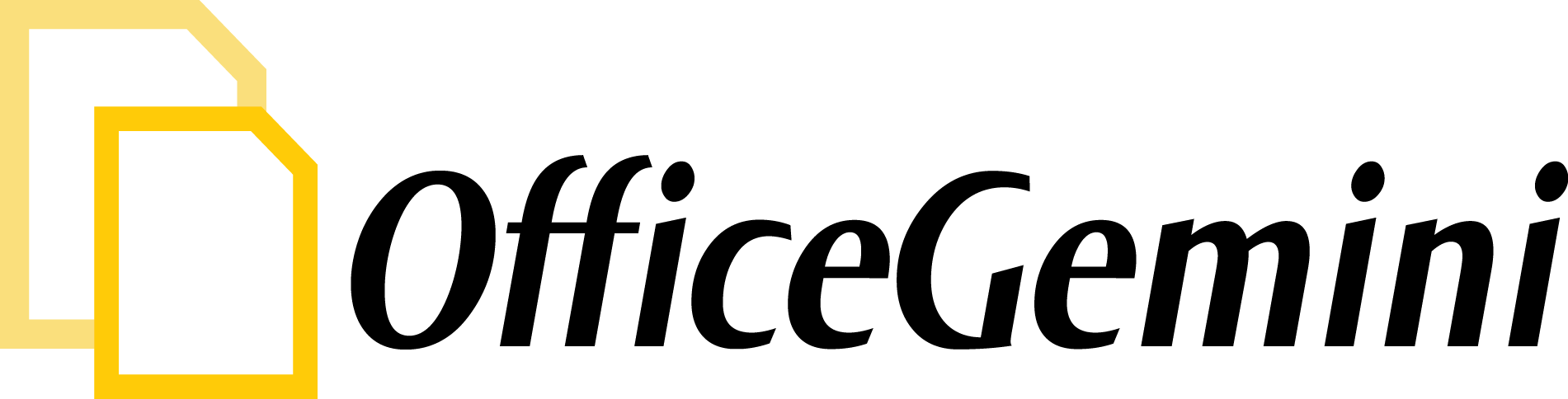 Press ReleaseOffice Gemini builds a strong knowledge base on the top industry production scanners With a new year approaching and many new outlooks on how to focus branding efforts over the coming year, Office Gemini teams up with the big players in the scanner manufacturing industry.Houston, TX, December 28, 2012:  Office Gemini, a market leader and innovator in document management and scanning technologies announced their partnership with the top scanning manufacturing companies. With new Vice President of Sales & Marketing, Cesar Vega, Office Gemini is taking a running leap into the New Year by building an even stronger sense of customer service for their clients. Customer service has always been a big focus for Office Gemini, however by adding a strong knowledge base of different scanner hardware products to their list, they are able to provide an even better experience for their consumers. Over the past several weeks, the Office Gemini team has been meeting with and attending training sessions on scanner products from companies such as Epson, Fujitsu, Canon and Panasonic. Mr. Vega comments, “Our goal of course, is to sell our document management software solution, but if we can take the guessing game out of what scanners best serve our clients’ needs and meet our compatibility standards, we just saved our client both time and money.” Office Gemini will be offering bundle packages of Dokmee, Document Management Software alongside of the various scanner brands that best serve the client’s needs. About Office Gemini: Office Gemini is an international software manufacturer focused in the document management and document scanning industry. Office Gemini distributes its software products through a vast worldwide network of value-added resellers (VARs). From great software products and implementation assistance to strategic document management and scanning consulting services, we are able to provide a wide range of services to our end users and VARs equally. Our sales and support specialists are not only experts on our own software products, but are also very knowledgeable about the industry as a whole and can help with complementing software and hardware products. The flagship software Dokmee is used by thousands of customers in more than 30 countries and is available in 8 languages. Office Gemini is headquartered in Houston, Texas and has offices in Europe and Brazil. For more information on Dokmee and office Gemini, please visit http://www.dokmee.net/ and http://www.officegemini.com/. # # #CONTACT: 	Casey Johnson, Office Gemini		Marketing & Communications Manager(832) 369-3900 Ext. 313		cjohnson@officegemini.comContact: Casey JohnsonOffice Gemini832-369-3900 ext 313Office Gemini6100 Corporate DriveSuite 330Houston, TX 77036